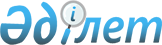 Об упразднении Управления Командующего Республиканской гвардии и внесении изменений в Указ Президента Республики Казахстан от 18 декабря 1995 года N 2689Указ Президента Республики Казахстан от 25 февраля 1998 года N 3855      В целях оптимизации организационно-штатной структуры Республиканской гвардии постановляю: 

      1. Упразднить Управление Командующего Республиканской гвардии. 

      2. (Пункт утратил силу - Указом Президента РК от 28 августа 2004 года N 1428 ). 

      3. Правительству Республики Казахстан в месячный срок внести в Мажилис Парламента Республики Казахстан проект Закона Республики Казахстан "О внесении изменений и дополнений в Указ Президента РК, имеющий силу Закона, от 5 декабря 1995 года N 2671 "О республиканской гвардии" в связи с упразднением Управления Командующего Республиканской гвардии как организационно-штатной единицы. 

      4. Настоящий Указ вступает в силу со дня подписания. 

 

      Президент 

      Республики Казахстан 
					© 2012. РГП на ПХВ «Институт законодательства и правовой информации Республики Казахстан» Министерства юстиции Республики Казахстан
				